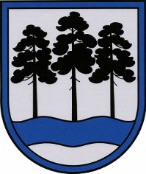 OGRES  NOVADA  PAŠVALDĪBAReģ.Nr.90000024455, Brīvības iela 33, Ogre, Ogres nov., LV-5001tālrunis 65071160, e-pasts: ogredome@ogresnovads.lv, www.ogresnovads.lv PAŠVALDĪBAS DOMES SĒDES PROTOKOLA IZRAKSTS18.Par grozījumiem 25.08.2022. lēmumā “Par nodibinājuma izveidi” un grozījumiem nodibinājuma “ONB” statūtosAr Ogres novada pašvaldības domes 2022. gada 25. augusta lēmumu “Par nodibinājuma izveidi” (protokola izraksts Nr. 19; 28.) (turpmāk – Lēmums) tika izveidots nodibinājums “ONB” (turpmāk – Nodibinājums), nosakot tā mērķus, pārvaldes institūciju un apstiprinot Nodibinājuma statūtus.2022. gada 2. septembrī Ogres novada pašvaldībā saņemts Uzņēmumu reģistra 2022. gada 1. septembra lēmums Nr. 10-10/75322 “Par biedrības ierakstīšanas biedrību un nodibinājumu reģistrā atlikšanu” (pašvaldībā reģistrēts ar Nr. 2-4.1/4301), saskaņā ar kuru Ogres novada pašvaldības domes Lēmumā un Nodibinājuma statūtos precizējams Nodibinājuma mērķis, proti, nepieciešams svītrot Lēmuma 1.6. punktā un Nodibinājuma statūtu 2.1.6. punktā norādīto Nodibinājuma mērķi – veikt citas aktivitātes, kas vērstas uz nodibinājuma statūtos noteikto mērķu sasniegšanu, un nepieciešams precizēt pārvaldes institūciju, nosakot valdi trīs locekļu sastāvā vai citu pārvaldes institūciju, kura sastāv vismaz no trim locekļiem un kuras uzdevumos ietilpst valdes darbības pārraudzība, kā rezultātā valdes sastāvā var būt viens valdes loceklis.Ogres novada pašvaldības domes Lēmuma 8. punktā noteikts, ka Nodibinājuma pārraudzību īsteno Ogres novada pašvaldības profesionālās izglītības iestāde “Ogres novada sporta centrs”, bet Nodibinājuma statūtos nav ietverts nosacījums par pārvaldes institūciju, kuras uzdevumos ietilpst valdes darbības pārraudzība.  Ievērojot minēto, ir nepieciešams papildināt Nodibinājuma statūtus, atbilstoši Lēmuma 8. punktam un Biedrību un nodibinājumu likuma 94. panta trešajai daļai nosakot pārvaldes institūciju vismaz trīs locekļu sastāvā un kuras uzdevumos ietilpst valdes darbības pārraudzībaBiedrību un nodibinājumu likuma 100. panta pirmā daļa nosaka, ka tikai dibinātājs var atcelt vai grozīt lēmumu par dibināšanu vai statūtus.Ņemot vērā augstāk minēto un pamatojoties uz Biedrību un nodibinājumu likuma 100. panta pirmo daļu, balsojot: ar 21 balsi "Par" (Andris Krauja, Artūrs Mangulis, Atvars Lakstīgala, Dace Kļaviņa, Dace Veiliņa, Dzirkstīte Žindiga, Edgars Gribusts, Egils Helmanis, Gints Sīviņš, Ilmārs Zemnieks, Indulis Trapiņš, Jānis Iklāvs, Jānis Kaijaks, Jānis Lūsis, Jānis Siliņš, Kaspars Bramanis, Pāvels Kotāns, Raivis Ūzuls, Rūdolfs Kudļa, Toms Āboltiņš, Valentīns Špēlis), "Pret" – nav, "Atturas" – nav, Ogres novada pašvaldības dome NOLEMJ:Izdarīt Ogres novada pašvaldības 2022. gada 25. augusta lēmumā “Par nodibinājuma izveidi” (protokols Nr. 19; 28) šādus grozījumus:Svītrot 1. punktā vārdus “Nodibinājums “ONB””; Svītrot 1.6. apakšpunktu;Papildināt ar 1.1 punktu šādā redakcijā:“1.1 Nodibinājuma nosaukums ir “Nodibinājums ONB”.” Aizstāt 8. punktā vārdus “Ogres novada Sporta centra” ar vārdiem “Ogres novada pašvaldības profesionālās ievirzes sporta izglītības iestādes “Ogres novada sporta centrs”.Izdarīt nodibinājuma “ONB” statūtos (apstiprināti ar Ogres novada pašvaldības 2022. gada 25. augusta lēmumu “Par nodibinājuma izveidi” (protokols Nr. 19; 28)) šādus grozījumus:Izteikt 1. punktu šādā redakcijā:“Nodibinājuma nosaukums ir “Nodibinājums ONB”.”Svītrot 2.1.6. apakšpunktu. Izteikt 6. punktu šādā redakcijā:“Nodibinājuma likvidācijas gadījumā visa manta, kas paliek pāri pēc kreditoru prasījumu apmierināšanas nododama vienai vai vairākām biedrībām vai nodibinājumiem, kuru mērķi ir radniecīgi Nodibinājuma mērķiem.”Svītrot 7.9.8. apakšpunktu.Papildināt ar 7.11. un 7.12. punktiem šādā redakcijā:“7.11. Valdes darbības pārraudzību īsteno Uzraudzības padome 3 (triju) padomes locekļu sastāvā, ko ievēl dibinātājs uz 5 (pieciem) gadiem.7.12. Īstenojot pārraudzību, Uzraudzības padomei:7.12.1. ir tiesības pārbaudīt valdes pieņemto lēmumu tiesiskumu un atcelt prettiesisku lēmumu;7.12.2. ir tiesības prettiesiskas bezdarbības gadījumā dot valdei rīkojumu pieņemt lēmumu;7.12.3. ir tiesības sniegt atzinumus jautājumos, kas minēti šo statūtu 7.9. punktā;7.12.4. ir pienākums saskaņot Nodibinājuma iepirkumu plānu kārtējam gadam un tā grozījumus;7.12.5. ir pienākums saskaņot līgumu slēgšanu ar sportistiem, treneriem un atbalsta personālu, kā arī tiem noteikto atlīdzības apmēru Nodibinājumam piešķirtā budžeta ietvaros;7.12.6. ir pienākums apstiprināt un kontrolēt Nodibinājuma izdevumu tāmes.”Papildināt ar 10. punktu šādā redakcijā:“10. Nodibinājuma reorganizācija10.1. Nodibinājumu var reorganizēt to sadalot vai apvienojot ar citu Nodibinājumu.10.2. Lēmumu par reorganizāciju ar vairāk nekā divas trešdaļas balsu vairākumu pieņem katra reorganizācijas procesā iesaistītā nodibinājuma valde.10.3. Lēmumam par reorganizāciju nepieciešama Uzraudzības padomes piekrišana.”Aizstāt vārdus “Domes priekšsēdētājs” ar vārdiem “Nodibinājuma dibinātāja pārstāvis”.Kontroli par lēmuma izpildi uzdot pašvaldības izpilddirektoram.(Sēdes vadītāja,domes priekšsēdētāja E.Helmaņa paraksts)Ogrē, Brīvības ielā 33                   Nr.22 2022. gada 29. septembrī